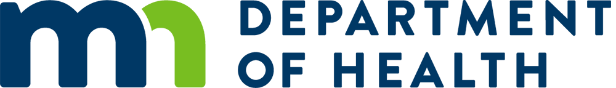 Health Advisory: TB Risk in Adult Day Care Centers and Updated MDR TB Contact Screening RecommendationsMinnesota Department of Health Mon September 24 10:00 CDT 2018Action Steps:
Local and tribal health departments: Please forward to clinics, hospitals and urgent care centers in your jurisdiction.
Hospitals, clinics, and other facilities: Please distribute to primary care providers, pediatricians, emergency room providers, urgent care providers, pulmonologists, infectious disease specialists, and infection preventionists.
Health care providers:Assess adult day center (ADC) participants for tuberculosis (TB) risk factors and test for TB if any risk factors are present, see: Adult Day Center Participant Tuberculosis (TB) Risk Assessment (http://www.health.state.mn.us/divs/idepc/diseases/tb/rules/adcrisk.pdf)Evaluate patients presenting with symptoms compatible with TB disease for TB regardless of previous treatment for active TB disease or latent TB infection (LTBI).Contact MDH to facilitate molecular detection of drug resistance for patients with risk factors for multidrug resistant TB. Risk factors for drug-resistant TB include the following:Previously treated TB diseaseOrigin from or significant time spent in countries with high prevalence drug-resistant TB, see list of High Burden Countries (http://www.stoptb.org/countries/tbdata.asp)Exposure to an individual with known (or highly suspected) infectious drug-resistant TBWorsening clinical and/or radiographic findings while receiving anti-TB treatmentReport cases of probable or confirmed active TB within 24 hours to MDH at 651-201-5414 or 1-877-676-5414 and call MDH for questions about testing for TB or interpretation of TB test results.Background
Starting in 2016, there has been an increase in individuals diagnosed with TB in Minnesota who also report attendance at adult day centers (ADCs). Eight of 11 individuals in a multidrug-resistant tuberculosis (MDR TB) outbreak shared a common ADC exposure. MDH recommends primary health care providers assess the risk for TB infection in all ADC participants and test for TB if the participant has any risk factors.An ADC participant’s risk should be assessed at the time of enrollment in an ADC and annually thereafter using the Adult Day Center Participant Tuberculosis (TB) Risk Assessment (see link above) or a similar tool. MDH has also created an accompanying document, Adult Day Center Participant Tuberculosis (TB) Risk Assessment FAQs (http://www.health.state.mn.us/divs/idepc/diseases/tb/rules/adcriskfaq.pdf).During 2017, MDH released two health advisories describing an outbreak of MDR TB among the elderly Hmong community in the Twin Cities Metropolitan area. Another outbreak case patient was recently identified bringing the total to 11 outbreak related MDR TB case patients. In addition to the outbreak, there has also been an increase in the total number of MDR TB cases reported in Minnesota, including two pediatric MDR TB case patients during 2018. Rapid molecular tests for drug resistance should be requested for all suspected TB case patients with risk factors for drug resistance. Please call the MDH TB Program at 651-201-5414 to request this testing.Treatment of patients with latent TB infection (LTBI) at high-risk for reactivation to active TB is extremely important in TB control efforts. Persons exposed to MDR TB need to be evaluated for TB infection. MDH has created Screening and Treatment Recommendations for Persons Exposed to Multidrug Resistant TB (http://www.health.state.mn.us/divs/idepc/diseases/tb/mdrtb.html). Management of patients diagnosed with LTBI who are contacts of MDR TB case patient is different from typical LTBI treatment. Treatment decisions should be individualized for each patient based on their exposure and medical history. Please call MDH at 651-201-5414 for questions related to MDR TB exposure.A copy of this HAN is available at: http://www.health.state.mn.us/han/ The content of this message is intended for public health and health care personnel and response partners who have a need to know the information to perform their duties.